LUNDI 13 DECEMBRELUNDI 13 DECEMBRESardines au beurre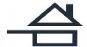 Boulette bœuf marchand de vin  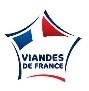 Fondue de poireaux à la crème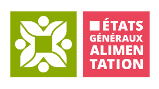 Yaourt nature Kiwi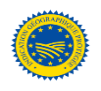 MARDI 14 DECEMBRE Menu végétarienMARDI 14 DECEMBRE Menu végétarienConcombre à la crème Couscous VégétarienYaourt au fruitAnanas morceaux au sirop JEUDI 16 DECEMBRE (Menu de Noël)JEUDI 16 DECEMBRE (Menu de Noël)Buchette de saumon Sauté d’autruche sauce mandarineFricassée de marrons/champignons + Mille feuilles de légumesTomme FleurDélice étoilé caramel/chocolat VENDREDI 17 DECEMBREVENDREDI 17 DECEMBRELentille à la vinaigrette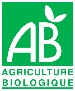 Merlu sauce échalote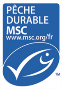 Julienne de légumesFaisselle nature + sucreDessert coco/mangue